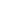 *Toelichting BSN en onderwijsnummer: Voor de gegevensuitwisseling met Dienst Uitvoering Onderwijs (DUO) heeft de school een Burgerservicenummer (BSN) van de leerling nodig. Wanneer een leerling geen BSN heeft op het moment van inschrijving, wordt hiervoor het onderwijsnummer gebruikt.De gegevens van dit formulier zullen vertrouwelijk worden behandeld en zijn alleen ter inzage voor: - de directie van de school en eventuele centrale directie; de inspectie van het basisonderwijs; de rijksaccountant van het ministerie van OCW. Bij het verwerken van deze gegevens houden wij ons aan de Algemene Verordening Gegevensbescherming (AVG) Elke ouder met wettelijk gezag heeft recht op inzage van administratieve gegevens en correctie van onjuiste gegevens van het kind. PERSONALIA LEERLINGPERSONALIA LEERLINGPERSONALIA LEERLINGPERSONALIA LEERLINGAchternaamGeslacht▢ M   ▢ VVoorna(a)m(en)RoepnaamGeboortedatumGeboorteplaatsBSN/onderwijsnummer*GeloofsovertuigingAdresStraatGeheim adres▢ ja   ▢ neeAdresPostcodeWoonplaatsAdresTelefoonnummerGeheim tel.nummer▢ ja   ▢ neeLand van herkomstDatum in NederlandEerste nationaliteitTweede nationaliteitEerste schooldagVOORSCHOOLSE PERIODEVOORSCHOOLSE PERIODEHeeft uw kind een peuterspeelzaal bezocht?▢ Nee   ▢ Ja, welkeHeeft uw kind een kinderdagverblijf bezocht?▢ Nee   ▢ Ja, welkeHeeft uw kind een VVE-programma gevolgd?▢ Nee   ▢ Ja, duur van het programma: SCHOOLLOOPBAANSCHOOLLOOPBAANSCHOOLLOOPBAANSCHOOLLOOPBAANSCHOOLLOOPBAANSCHOOLLOOPBAANSCHOOLLOOPBAANSCHOOLLOOPBAANSCHOOLLOOPBAANSCHOOLLOOPBAANHeeft uw kind de afgelopen 6 maanden onderwijs genoten?Heeft uw kind de afgelopen 6 maanden onderwijs genoten?Heeft uw kind de afgelopen 6 maanden onderwijs genoten?Heeft uw kind de afgelopen 6 maanden onderwijs genoten?Heeft uw kind de afgelopen 6 maanden onderwijs genoten?Heeft uw kind de afgelopen 6 maanden onderwijs genoten?Heeft uw kind de afgelopen 6 maanden onderwijs genoten?▢ Nee   ▢ Ja▢ Nee   ▢ Ja▢ Nee   ▢ JaGEGEVENS VORIGE SCHOOLGEGEVENS VORIGE SCHOOLGEGEVENS VORIGE SCHOOLGEGEVENS VORIGE SCHOOLGEGEVENS VORIGE SCHOOLGEGEVENS VORIGE SCHOOLGEGEVENS VORIGE SCHOOLGEGEVENS VORIGE SCHOOLGEGEVENS VORIGE SCHOOLGEGEVENS VORIGE SCHOOLNaam van de schoolAdresStraatStraatStraatStraatStraatStraatStraatStraatStraatAdresPostcodePostcodePostcodePostcodePostcodePostcodePostcodePostcodePostcodeAdresWoonplaatsWoonplaatsWoonplaatsWoonplaatsWoonplaatsWoonplaatsWoonplaatsWoonplaatsWoonplaatsTelefoonnummerIntern begeleiderLaatste leerkrachtGroepSchoolloopbaan▢ Groep 1▢ Groep 1▢ Groep 2▢Groep 3▢ Groep 4▢ Groep 5▢ Groep 6▢ Groep 7▢ Groep 8Doublure in groep                         ▢ n.v.t.                         ▢ n.v.t.                         ▢ n.v.t.                         ▢ n.v.t.                         ▢ n.v.t.                         ▢ n.v.t.                         ▢ n.v.t.                         ▢ n.v.t.                         ▢ n.v.t.Kleuterverlenginggroep 1/2▢ Nee   ▢ Ja▢ Nee   ▢ Ja▢ Nee   ▢ Ja▢ Nee   ▢ Ja▢ Nee   ▢ Ja▢ Nee   ▢ Ja▢ Nee   ▢ Ja▢ Nee   ▢ Ja▢ Nee   ▢ JaBROER/ZUSSEN OP DEZELFDE SCHOOLBROER/ZUSSEN OP DEZELFDE SCHOOLBROER/ZUSSEN OP DEZELFDE SCHOOLBROER/ZUSSEN OP DEZELFDE SCHOOLNaamGroepNaamGroepNaamGroepNaamGroepPERSONALIA OUDER/VERZORGER 1PERSONALIA OUDER/VERZORGER 1PERSONALIA OUDER/VERZORGER 1PERSONALIA OUDER/VERZORGER 1AchternaamGeslacht▢ M   ▢ VVoornaamGeboortedatumVoorlettersRelatie tot het kindOuderlijk gezag▢ ja   ▢ neeTelefoonThuisThuisThuisTelefoonMobielMobielMobielTelefoonWerkWerkWerkE-mailadresGeboortelandThuistaalPERSONALIA OUDER/VERZORGER 2PERSONALIA OUDER/VERZORGER 2PERSONALIA OUDER/VERZORGER 2PERSONALIA OUDER/VERZORGER 2AchternaamGeslacht▢ M   ▢ VVoornaamGeboortedatumVoorlettersRelatie tot het kindOuderlijk gezag▢ ja   ▢ neeTelefoonThuisThuisThuisTelefoonMobielMobielMobielTelefoonWerkWerkWerkE-mailadresGeboortelandThuistaalAFWIJKEND ADRES T.O.V. DE LEERLINGAFWIJKEND ADRES T.O.V. DE LEERLINGAFWIJKEND ADRES T.O.V. DE LEERLINGAFWIJKEND ADRES T.O.V. DE LEERLINGOuder/Verzorger 1Ouder/Verzorger 1Ouder/Verzorger 2Ouder/Verzorger 2AdresStraatAdresStraatAdresPostcodeAdresPostcodeAdresWoonplaatsAdresWoonplaatsHoofdverblijfplaats   ▢ Ja   ▢ NeeHoofdverblijfplaats   ▢ Ja   ▢ NeeHoofdverblijfplaats   ▢ Ja   ▢ NeeHoofdverblijfplaats   ▢ Ja   ▢ NeeNOODTELEFOONNUMMERSNOODTELEFOONNUMMERSNOODTELEFOONNUMMERSNOODTELEFOONNUMMERSNOODTELEFOONNUMMERSNOODTELEFOONNUMMERSNaamTelnr.Relatie tot leerlingNaamTelnr.Relatie tot leerlingNaamTelnr.Relatie tot leerlingMEDISCHE GEGEVENSMEDISCHE GEGEVENSMEDISCHE GEGEVENSMEDISCHE GEGEVENSNaam huisartsTelnr. huisartsMedicijnenAllergieën Verboden productenHeeft uw kind alle inentingen gehad?▢ Ja   ▢ Nee▢ Ja   ▢ Nee▢ Ja   ▢ NeeOverige medische bijzonderhedenHANDTEKENINGHANDTEKENINGHANDTEKENINGHANDTEKENINGOuder/verzorger 1Ouder/verzorger 1Ouder/verzorger 2Ouder/verzorger 2